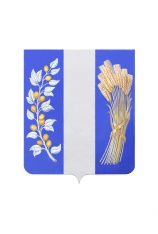 АДМИНИСТРАЦИЯ МУНИЦИПАЛЬНОГО ОБРАЗОВАНИЯ «БИЧУРСКИЙ РАЙОН» РЕСПУБЛИКИ БУРЯТИЯБУРЯАД УЛАСАЙ «БЭШҮҮРЭЙ АЙМАГ» ГЭҺЭН НЮТАГАЙ ЗАСАГАЙ БАЙГУУЛАМЖЫН ЗАХИРГААН__________________________________________________________________      МКУ Администрация МО «Бичурский район»  сообщает, что за 6 месяцев 2022 г. из средств на развитие общественной инфраструктуры освоено 1912,5458 тыс. рублей ,в том числе средства местного бюджета 587,53 тыс. рублей.    За отчётный период проведено освоение средств по следующим мероприятиям:  «Капитальный ремонт помещения администрации МО СП "Посельское" под размещение клуба и библиотеки с. Поселье»- 724827 рублей , в том числе средства местного бюджета 587530 рублей. «Капитальный ремонт Мотнинского сельского клуба с. Мотня»-556086 рублей.«Капитальный ремонт МБДОУ  Детский сад "Ая-Ганга" у.Шибертуй»-300000 рублей.«Капитальный ремонт МБДОУ  Детский сад "Берёзка" с. Поселье»-231710 рублей.«Установка  металлических дверей и устройство пандуса в здании библиотеки у. Средний Харлун» -100000 рублей.По итогам проведённого  аукциона по объекту «Капитальный ремонт системы отопления МБОУ Бичурская СОШ № 4 с. Бичура»13.06.2022 г заключен муниципальный с ООО «Единство» на сумму 1537045,00 рублей , на экономию заключен договор на выполнение дополнительных работ по капитальному ремонту системы отопления МБОУ БСШ № 4 в с.Бичура. Выполнение работ до 31 июля 2022 г.  .  По итогам проведённого  аукциона  по объекту «Капитальный ремонт системы  отопления МАОУ ДО "Бичурскя   детско-юношеская спортивная  школа" 17.06.2022 г. заключен  муниципальный контракт  с ООО «Единство»  сумму 431143,45 рублей. Срок выполнения работ до 31.07.2022 г. Приложения Отчёт о достижении  значений показателей результативности предоставления субсидии по состоянию на «01» июля 2022 г в МО «Бичурский район»Отчёт  об использовании субсидии по состоянию на  «01»июля  022 г. в МО «Бичурский район» Заместитель  руководителя  МКУ  Администрация  МО «Бичурский район» по финансово-экономическим вопросам                                        М.П.Савельева Исп. Титова  В.Г. 8-9644091932 доб. 310Министерство экономики Республики Бурятия